ASSUNTO: Indica-se ao Excelentíssimo Senhor Prefeito Municipal Carlos Nelson Bueno por intermédio da Secretaria competente, para que seja realizada a colocação de postes de iluminação na continuação da Rua: Belmiro Finazzi, Residencial Floresta.DESPACHOSALA DAS SESSÕES 24/08/2020_____ PRESIDENTE DA MESA    INDICAÇÃO Nº          / 2020SENHOR PRESIDENTE,SENHORES VEREADORES e VEREADORAS,Indica-se ao Excelentíssimo Senhor Prefeito Municipal Carlos Nelson Bueno por intermédio da Secretaria competente, para que seja realizada a colocação de postes de iluminação na continuação da Rua: Belmiro Finazzi, Residencial Floresta.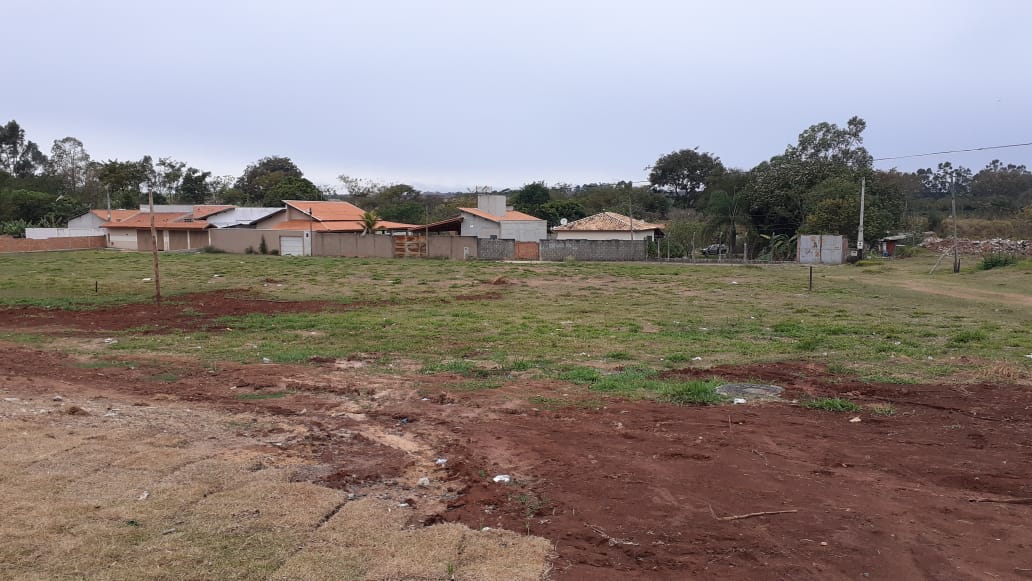 Moradores e pedestres queixam do perigo de passar pelo local no período noturno. SALA DAS SESSÕES “VEREADOR SANTO RÓTOLLI”, aos 24 de agosto de 2020.VEREADOR Jose Augusto Capristano Santos (Baiano)